Ανακοινώνεται ότι:Τα πιστοποιητικά των επιτυχόντων στις εξετάσεις του Κρατικού Πιστοποιητικού Γλωσσομάθειας, περιόδου Νοεμβρίου 2018, βρίσκονται στη Διεύθυνση Δευτεροβάθμιας Εκπαίδευσης Πέλλας. Οι ενδιαφερόμενοι μπορούν να τα παραλαμβάνουν από τα γραφεία της Διεύθυνσης (Εγνατία 91, Έδεσσα) και ώρες 8:30 έως 14:30, κάθε εργάσιμη μέρα. Τα πιστοποιητικά επιδίδονται στους ενδιαφερόμενους αυτοπροσώπως ή στους νόμιμους κηδεμόνες και εκπροσώπους τους (εφόσον είναι ανήλικοι) ή σε άτομα εξουσιοδοτημένα με υπεύθυνη δήλωση, θεωρημένη με «το γνήσιο της υπογραφής», ως ο νόμος ορίζει, αφού υπογράψουν στην αντίστοιχη θέση της κατάστασης επιτυχόντων δίπλα στο ονοματεπώνυμό τους. Οι επιτυχόντες κατά την παραλαβή των πιστοποιητικών να ελέγχουν την ορθή καταγραφή του ονόματός τους και των λοιπών αναγραφόμενων στοιχείων και σε περίπτωση λάθους να μην παραλαμβάνουν το πιστοποιητικό, το οποίο θα πρέπει να επιστραφεί στο ΥΠ.Π.Ε.Θ. με αίτηση του επιτυχόντα και αντίγραφο της ταυτότητάς του για την έκδοση πιστοποιητικού με ορθά ονομαστικά στοιχεία. Πληροφορίες: Παναγιώτης Μπουνάτσος, διοικητικός υπάλληλος της ΔΔΕ Πέλλας, τηλ. 2381021801.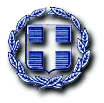 ΕΛΛΗΝΙΚΗ ΔΗΜΟΚΡΑΤΙΑΥΠΟΥΡΓΕΙΟ ΠΑΙΔΕΙΑΣ, ΕΡΕΥΝΑΣΚΑΙ ΘΡΗΣΚΕΥΜΑΤΩΝΠΕΡΙΦΕΡΕΙΑΚΗ ΔΙΕΥΘΥΝΣΗ Α/ΘΜΙΑΣ & Β/ΘΜΙΑΣ ΕΚΠΑΙΔΕΥΣΗΣΚΕΝΤΡΙΚΗΣ ΜΑΚΕΔΟΝΙΑΣΔΙΕΥΘΥΝΣΗ Β/ΘΜΙΑΣ ΕΚΠΑΙΔΕΥΣΗΣ ΠΕΛΛΑΣΈδεσσα 07-05-2019Αρ. Πρωτ. 4431Προς:ΣχολείαΜΜΕΔΕΛΤΙΟ ΤΥΠΟΥΑπό τη Διεύθυνση Δευτεροβάθμιας Εκπαίδευσης ΠέλλαςΟ ΔΙΕΥΘΥΝΤΗΣ Δ.Ε. ΠΕΛΛΑΣΘΩΜΑΣ ΜΠΑΧΑΡΑΚΗΣ